احكام و تعاليم فردى -  تقليم اظفار (چيدن ناخن)حضرت بهاءالله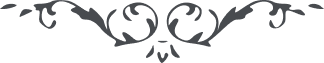 تقلیم اظفار (چیدن ناخن)حضرت بهاءالله:1 – " قد كتب عليكم تقليم الأظفار " (كتاب اقدس – بند 106)بیت العدل:1 – " حضرت عبدالبهاء در باره لطافت می فرمايند : تنزيه و تقديس و پاکی و لطافت سبب علويّت عالم انسانی و ترقّی حقايق امکانی است حتّی در عالم جسمانی نيز لطافت سبب حصول روحانيّت است ... نظافت ظاهره هر چند امری است جسمانی ولکن تأثير شديد در روحانيّات دارد . (به يادداشت شماره ٧٤ نيز مراجعه شود .) " (كتاب اقدس – شرح 104)2 – " حضرت بهاءاللّه در چند موضع از کتاب مستطاب اقدس به اهميت لطافت و نظافت اشاره فرموده‌اند . کلمه "لطافت" متضمّن مفاهيم متعدّد صوری و معنوی است ، از قبيل ظرافت ، آراستگی ، حسن سليقه ، نظافت ، ادب ، حسن اخلاق ، ملايمت لطف و همچنين رقّت ، صفا ، تنزيه و تقديس و پاکی . هر يک از مفاهيم در هر مورد بر حسب سياق کلام متبادر به ذهن می گردد " (كتاب اقدس – شرح 74)